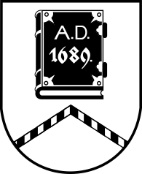 ALŪKSNES NOVADA PAŠVALDĪBAĪPAŠUMU ATSAVINĀŠANAS KOMISIJASĒDE Nr.2104.07.2023., plkst. 14:00Dārza ielā 11, Alūksnē, Alūksnes novadā, zālē, 1.stāvāDarba kārtībā:Par otrās izsoles noteikumu apstiprināšanu kustamai mantai – cirsmai īpašumā Pils iela 31, Alūksnē, Alūksnes novadā (Muižas parks).Par otrās izsoles noteikumu apstiprināšanu kustamai mantai – cirsmai īpašumā “Medņukalni”, Zeltiņu pagastā, Alūksnes novadā.Par nosacītās cenas apstiprināšanu nekustamajam īpašumam “Baltegles”, Ilzenes pagastā, Alūksnes novadā. Par izsoles noteikumu apstiprināšanu nekustamajam īpašumam “Baltegles”, Ilzenes pagastā, Alūksnes novadā.Par nosacītās cenas apstiprināšanu nekustamajam īpašumam “Jaunpušpuri”, Veclaicenes pagastā, Alūksnes novadā. Par nekustamā īpašuma – zemes starpgabala “Čonku egles”, Ilzenes pagastā, Alūksnes novadā izsoles rezultātu apstiprināšanu.